 ПРИКАЗ №    160-пг. Петропавловск – Камчатский	              27 июля 2020 годаПРИКАЗЫВАЮ:1. В части 14 приложения приказа Министерства инвестиций и предпринимательства Камчатского края от 28.04.2020 № 55-п «Об утверждении порядка предоставления субсидий субъектам малого предпринимательства, осуществляющим отдельные виды предпринимательской деятельности, на неотложные нужды» слова «в течение 45 рабочих дней» заменить словами «в течение 55 рабочих дней».2. В части 14 приложения приказа Министерства инвестиций и предпринимательства Камчатского края от 07.05.2020 № 61-п «Об утверждении порядка предоставления субсидий субъектам малого и среднего предпринимательства в целях финансирования затрат, связанных с осуществлением деятельности в области обрабатывающих производств» слова «в течение 45 рабочих дней» заменить словами «в течение 55 рабочих дней».3. Разместить настоящий приказ на официальном сайте исполнительных органов государственной власти Камчатского края в сети Интернет: www.kamgov.ru.4. Опубликовать настоящий приказ в официальном печатном издании Губернатора и Правительства Камчатского края «Официальные ведомости».5. Настоящий приказ вступает в силу со дня его официального опубликования. Врио Министра								   О.В. ГерасимоваСОГЛАСОВАНО:Заместитель начальника отдела развития предпринимательства 		И.Н. МакаровИсполнительСоцкая Оксана Витальевна, Министерство инвестиций и предпринимательства Камчатского края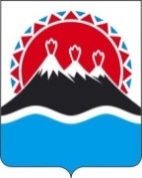 МИНИСТЕРСТВО ИНВЕСТИЦИЙ И ПРЕДПРИНИМАТЕЛЬСТВА КАМЧАТСКОГО КРАЯО внесении изменений в приказ Министерства инвестиций и предпринимательства Камчатского края от 28.04.2020 № 55-п и приказ Министерства инвестиций и предпринимательства Камчатского края от 07.05.2020 № 61-п